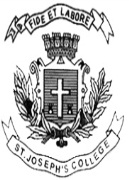  ST. JOSEPH’S COLLEGE (AUTONOMOUS), BENGALURU-27B.B.A. – V SEMESTERSEMESTER EXAMINATION: OCTOBER 2021(Examination conducted in January-March 2022)            BBA 5419 – Entrepreneurial DevelopmentTime- 2 ½ hrs		                                     	               Max Marks-70This question paper contains ___printed pages and four partsPart AAnswer any FIVE questions:							2 X 5 = 10Define an Entrepreneur.What is Capital Investment?State the meaning of Project.What is Crowd Funding?Why is Women entrepreneurship important for the society?Enlist the classification of Projects.  Part BAnswer any THREE questions:							5 X 3 = 15Briefly explain the meaning and importance of Tiny Industries.Summarise the characteristics of an entrepreneur.Outline PM – MUDRA Yojana.Briefly explain various dimensions of a Business Plan..Part CAnswer any TWO questions:							15 X 2 = 30Explain the problems faced by MSME and the steps taken to solve the problems.Discuss the role of entrepreneurs in economic development.	Enumerate the financial assistance through SFC’s, SIDBI, and Commercial Banks.Part DCompulsory question:								15 X 1 = 15As a Business consultant prepare a Business Plan for a company which conducts survey for identifying key COVID-Omicron affected districts in Karnataka.